【近藤麻耶（こんどうまや）】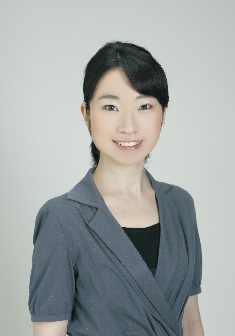 　株式会社スターコンサルティンググループ　介護採用・教育コンサルタント◯プロフィール早稲田大学卒業後、大手介護企業に入社。自らプロジェクトを立ち上げるなど、現場の企画・運営に携わる。現在は介護現場の採用・教育専門のコンサルタントとして、全国各地の介護事業者を積極的にサポート。独自の成功法則を編み出し、100床規模の新施設の必要人員を全て確保するなど、実践的なコンサルティングを行っている。また、介護職を対象とした次世代リーダー養成講座も多数実施している。○スターコンサルティンググループについて2012年、船井総合研究所のコンサルタントを中心に立ち上げた、介護事業に特化したコンサルティング会社。介護事業に関するテーマは、新規立ち上げからスタッフマネジメント分野まで、幅広くサポート。在籍するコンサルタントの６割が現場出身者であるため、現場の経験も生かしながらのサポートが可能。コンサルティング実績は450法人以上。これまでの講演数は500回以上にのぼる。　＜書籍＞　『あの介護施設には、なぜ人が集まるのか』（ＰＨＰ研究所）　『あの介護はなぜ、地域一番人気になったのか！！』（ＰＨＰ研究所）　『ディズニー流！みんなが幸せにする「最高のスタッフ」の育て方』（ＰＨＰ研究所）　『やさしくわかる！明日からできる！介護施設長・リーダーの教科書』（※2018年9月20日発刊予定 ＰＨＰ研究所）